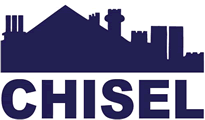 HOUSING OFFICERPURPOSE OF THE ROLECHISEL is a small housing association based in south east London owning 225 homes. We are looking for an experienced generic housing officer to join our staff team to provide a full tenancy management service across our stock. Person SpecificationYou will only be short-listed from the details written on the application form. You must meet all of the criteria ranked as Essential. All applications will be scored and ranked to produce the final shortlist this may include desirable criteria where there is a high volumne of applicants. Principle AccountabilitiesTo ensure that the services we deliver are customer focused and responsive to local needs.Delivering and improving Services; Obtaining value for our tenants; working in partnership with stakeholders, external partners and colleagues.Responsibilities for delivering effective housing services ensuring that we have homes to be proud of and services that can be trusted. Responsibilities include :Void management – Responsibility for managing empty properties, including undertaking property inspections.Repairs Administration – Delivering an effective and efficient repairs service to CHISEL’s tenants including  liaising with and managing our repairs contractors. Lettings – Undertaking housing applicant assessments to confirm eligibility and suitability for  the accommodation on offer. Undertaking accompanied viewings and tenancy sign up  of new tenants. Tenancy Management – Dealing with breaches of tenancy agreements, including nuisance ; harassment ; subletting and misuse of property.  Rent Collection/ Rent Arrears Management. – managing income collection / rent arrears recovery  including taking legal action and attending court. Assisting tenants to maximise their income through appropriate welfare benefit adviceCustomer Contact – Dealing with tenant queries quickly and efficiently.  Customer Involvement – To ensure that tenants views and priorities are central to how our services are delivered and that tenants are fully engaged in changes to service delivery.Estate Management – Carry out regular estate inspections ; monitoring service contracts .  Various administrative dutiesCriteriaCriteriaMethod of AssessmentRankEducation & QualificationsDegree-educated or equivalent experience (a minimum of 2 years relevant housing experience)Housing qualificationApp Form / Employment ChecksApp Form / Employment Checks/InterviewEssentialDesirableExperience, knowledge, understandingExperience of Property Management including experience of ordering  responsive repairs and managing voids. Computer literate with knowledge of Word and Excel packagesA sound knowledge of Landlord and Tenant legislationExperience of managing neighbor disputes and anti social behavior( ASB) Knowledge of tenant  involvement strategies and techniques App Form / InterviewApp Form / Interview / TestApp Form/ InterviewApp Form / InterviewApp Form/ InterviewEssentialEssentialEssentialEssentialDesirablePersonal QualitiesCommitment to providing a high quality services.Understanding and commitment to Equal Opportunities and DiversityCommitment to Social HousingCommitment to Confidentiality and Data Protection InterviewInterviewInterviewInterviewEssentialEssentialEssentialEssentialTechnical & Professional SkillsAbility to operate within a small team of staff and be flexible in responding to changing priorities. Understanding of organisational dynamics and strong relationship building, interpersonal and influencing skills in dealing with people.Experience of working to tight deadlines, under pressure and delivering high quality outputsExcellent communication skills both (written and oral)Strong commitment to delivering service improvements App Form/InterviewApp Form/InterviewApp Form/InterviewApp Form/InterviewApp Form / InterviewEssentialEssentialEssentialEssentialEssentialManagement SkillsManages self and resources to meet objectives to required timescalesPlans organizes and priortises own workload to meet goals and is able to achieve results when faced with competing prioritiesTakes note of relevant of information received and acts accordinglyAsks for guidance when appropriateApp Form/InterviewInterview/TestApp Form/InterviewApp Form/InterviewEssentialEssentialEssentialEssentialWorking TogetherKeeps colleagues and customers up to date and informedReadily contributes to team initiativesCommunicates effectively and treats colleagues with respect and dignityApp Form/InterviewApp Form/InterviewApp Form/InterviewEssentialDesirableEssentialOtherDriving licence and access to car for work use.App Form/InterviewDesirable